Publicado en  el 18/06/2015 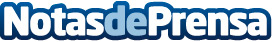 BAKU España, a por dos plazas en la gran finalDatos de contacto:Nota de prensa publicada en: https://www.notasdeprensa.es/baku-espana-a-por-dos-plazas-en-la-gran-final_1 Categorias: Otros deportes http://www.notasdeprensa.es